Праздник воздушных шаров.Составила: Сутулова М.А.Праздник в детском саду – это день, наполненный радостью и весельем. Положительные эмоции объединяют детей и взрослых; особое значение праздник имеет для ребёнка.Праздники, которые отмечаются в детском саду, имеют свои цели и задачи. Главное - создать у детей радостное настроение, вызвать эмоциональный подъём и сформировать праздничную культуру Подготовка к празднику и сам праздник вызывает у детей интерес, на основе которого формируются их нравственные качества, художественный вкус, сплачивают всех его участников. Дети должны быть не только созерцателями, наблюдателями и слушателями. Мы, взрослые должны дать выход их желанию участвовать в играх, танцах, инсценировках, принимать активное участие в оформлении зала, группы и других помещений детского сада. Праздники просто необходимы детям. Как ничто другое, они способствуют развитию личности обучающихся, формированию творческих дарований и физических способностей детей.Хочу поделиться нашим опытом проведения праздника. «Праздник воздушных шаров» Ранний возраст – очень важный и ответственный период психического развития ребёнка. Это возраст, когда всё только формируется – речь, игра, общение со сверстниками, первые представления о себе, о других, о мире. В первые три года жизни закладываются наиболее важные и фундаментальные человеческие способности – познавательная активность,  любознательность, уверенность в себе и доверие к другим людям, целенаправленность и настойчивость, воображение, творческая позиция и многие другое.  Все эти способности не возникают сами по себе, они требуют непременного участия взрослого и соответствующих возрасту форм деятельности.Важную роль в жизни детей играют эмоции, помогая воспринимать действительность и реагировать на нее. Чувства играют главную роль над всеми сторонами жизни дошкольника, придавая им особую окраску и выразительность, поэтому эмоции, которые он испытывает, легко  отражаются  на лице, в позе, жестах, во всем поведении.Поведение ребенка, развитие его эмоциональной сферы является важным показателем в понимании мира маленького человека и свидетельствует о его психическом состоянии, благополучии, возможных перспективах развития.....Моя главная задача, как воспитателя, способствовать всестороннему развитию детей, формированию у них ориентации на нравственные ценности. Очень важно не оставить без внимания малейшие проявления доброты маленького человека, вовремя поддержать стремление детей вырасти честными и отзывчивыми людьми, способными дарить людям доброту!Предлагаю   свой опыт проведения праздника воздушных шаров для детей 1 младшей группы.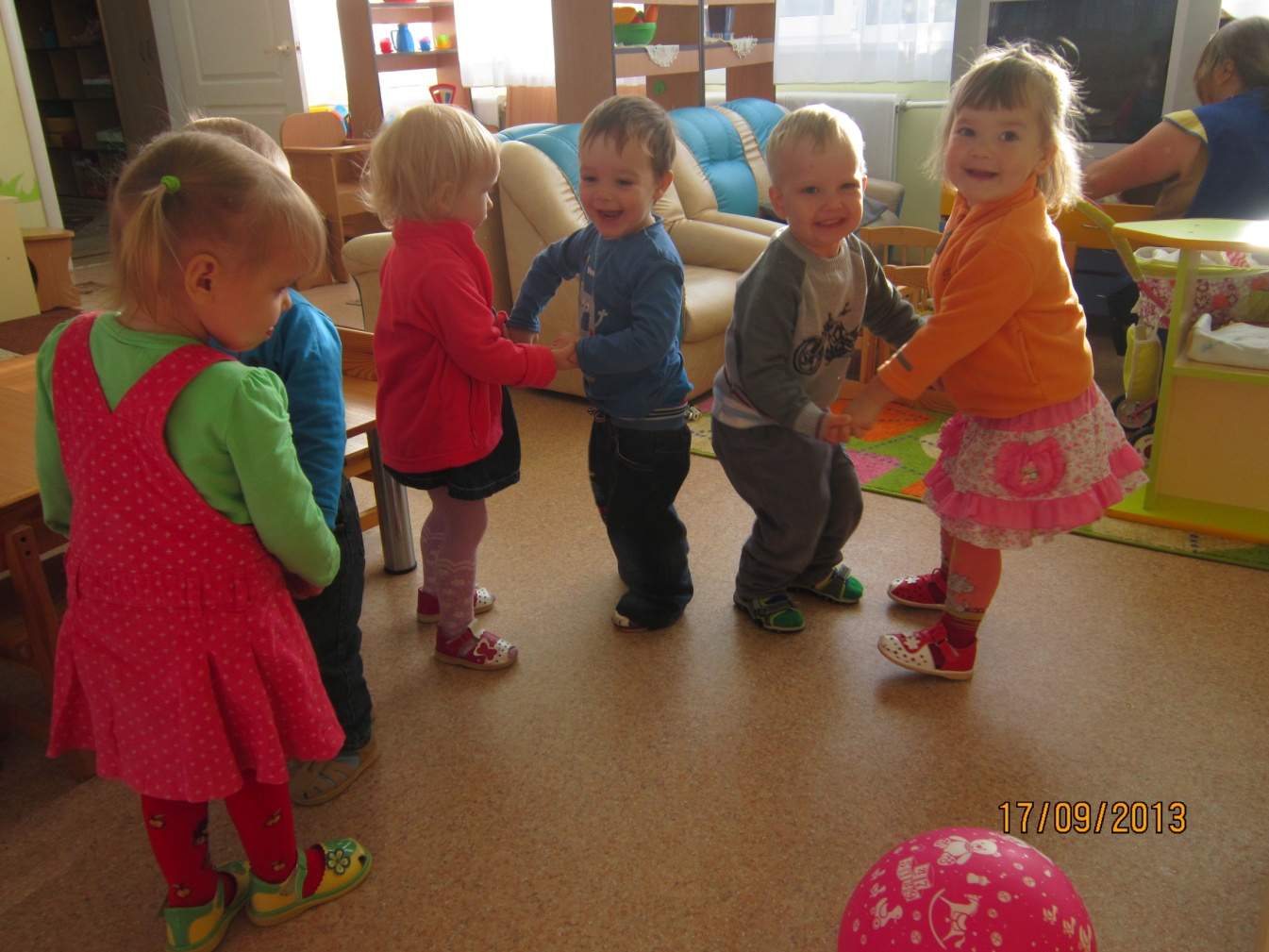 Праздник воздушных шаров (первая младшая группа).Цель:   создать у детей радостное настроение, вызвать эмоциональный подъём и сформировать праздничную культуру Оборудование:  Праздник проходит в нарядно оформленной группе, украшенном воздушными шарами,. Пять больших разноцветных шаров расположенные в центре зала.Мыльные пузыри.Обручи разных цветов.Медведь игрушечный.
 Звучат веселые детские песенки. 
Первая половина дня ( игры с шарами, мыльными пузырями)Добрый день, ребята, посмотрите, шары. Как вы думаете, для чего они нужны?
Правильно, для радости и хорошего настроения, а еще они нужны для удивительных путешествий, ведь на воздушных шарах можно летать! Давайте поиграем с ними. Его держу за поводок,
Хотя он вовсе не щенок.
А он сорвался с поводка
И улетел под облака.
Ответ: Воздушный шар
Ведущий: Правильно, это шарик. И наша игра посвящается именно им.

Ведущий: Игра «Разложи шарики по цвету»Посмотрите-ка, ребята, 
Чудо-чудное случилось! 
Сколько шариков воздушных 
В нашей группе появилось. 
Шарики все разные, 
Шарики прекрасные. 
А каких они цветов? 
Кто ответ мне дать готов?Дети раскладывают шарики по цветам в обручи.В е д у щ и й: Молодцы, ребята, правильно все сделали, 
Но, друзья, о шариках вы не все сказали. 
Где большой здесь шарик самый? 
А где шарик самый малый?Дети отвечают.Прогулка:Шарики мы все назвали,
Только с ними не играли. 
Эй, детишки, не зевайте
И с шарами поиграйтеИгры с мыльными пузырямиПодвижная игра « Раздувайся пузырь»Вторая половина дня.Занятие по рисованию: « Воздушные шары»Программное содержание- знакомить с основными цветами (желтый, красный, синий, зеленый ); - развивать интерес к изобразительной деятельности.Оборудование: цветные карандаши, лист бумаги (формат А5) с контурами воздушных шаров , мягкая игрушка – Медвежонок.  -Воспитатель показывает детям игрушку - Медвеженка и говорит, что у него сегодня День рождения и он очень любит воздушные шарики. Воспитатель предлагает нарисовать подарки – разноцветные воздушные шарики для медвежонка. В е д у щ и й: Ребята, давайте надуем много шариков.Ай да щёчки-шарики (игра)
(Ведущий рассказывает стихи, а ребята выполняют все движения и задания.)Щечки, словно шар, надули, 
А потом тихонько сдули. 
И надули посильней, 
Чтобы было веселей. 
Укололи шар иголкой... Бах! 
И шарик лопнул громко! Игры с мыльными пузырями на прогулке (показывает воспитатель)Под музыку воспитатель производит большие мыльные пузыри, при помощи кольца – ракетки.Малоподвижная игра Шарик (2 — 3 года)Дети представляют себя воздушными шариками. Они постепенно наполняются воздухом, поднимая руки вверх и надувая щеки Но вот шарик лопнул. Дети медленно расслабляются и потихоньку опускаются на пол, произнося звук «ш-ш-ш».